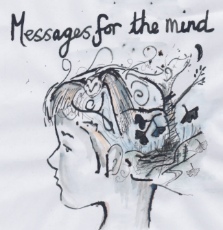 LOOKING FOR A CHRISTMAS PRESENT – BUY GINKGO’s BOOK FOR £2.00Ginkgo class have made a book.  It’s called… Messages for the Mind.Printed professionally, this book includes 32 pages of motivational words and artwork designed to lift your spirits during these difficult times.  To view a preview of the book, visit Ginkgo class’ webpage and click on the PDF at the bottom of the webpage …http://www.the-grove-primary.devon.sch.uk/web/year_5_and_6_ginkgo_tree_class_autumn_term/498158Limited availability so buy multiple copies for all your extended family members.  To order, fill in the form below and return by Friday 20th November.  Alternatively, email admin@the-grove-primary.devon.sch.uk for an order form.  Books delivered approximately first week of December.--------------------------------------------------------------------------------------------------------------------------------------I would like to order __________ copies of Messages for the Mind.I enclose £__________ (each copy of the book = £2.00)Name of child: _________________________________      Class: ______________________Name of Parent: _________________________   Contact number: _____________________--------------------------------------------------------------------------------------------------------------------------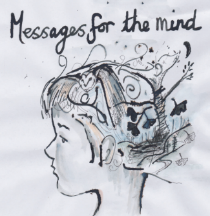 LOOKING FOR A CHRISTMAS PRESENT – BUY GINKGO’s BOOK FOR £2.00Ginkgo class have made a book.  It’s called… Messages for the Mind.Printed professionally, this book includes 32 pages of motivational words and artwork designed to lift your spirits during these difficult times.  To view a preview of the book, visit Ginkgo class’ webpage and click on the PDF at the bottom of the webpage …http://www.the-grove-primary.devon.sch.uk/web/year_5_and_6_ginkgo_tree_class_autumn_term/498158Limited availability so buy multiple copies for all your extended family members.  To order, fill in the form below and return by Friday 20th November.  Alternatively, email admin@the-grove-primary.devon.sch.uk for an order form.  Books delivered approximately first week of December.--------------------------------------------------------------------------------------------------------------------------------------I would like to order __________ copies of Messages for the Mind.I enclose £__________ (each copy of the book = £2.00)Name of child: _________________________________      Class: ______________________Name of Parent: _________________________   Contact number: _____________________--------------------------------------------------------------------------------------------------------------------------